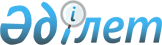 Об установлении квоты рабочих мест для трудоустройства отдельных категорий граждан по Теректинскому району на 2021 годПостановление акимата Теректинского района Западно-Казахстанской области от 26 января 2021 года № 15. Зарегистрировано Департаментом юстиции Западно-Казахстанской области 27 января 2021 года № 6816
      В соответствии с Уголовно-исполнительным кодексом Республики Казахстан от 5 июля 2014 года, Законом Республики Казахстан от 23 января 2001 года "О местном государственном управлении и самоуправлении в Республике Казахстан", Законом Республики Казахстан от 6 апреля 2016 года "О занятости населения" и приказом Министра здравоохранения и социального развития Республики Казахстан от 26 мая 2016 года № 412 "Об утверждении Правил квотирования рабочих мест для трудоустройства граждан из числа молодежи, потерявших или оставшихся до наступления совершеннолетия без попечения родителей, являющихся выпускниками организаций образования, лиц, освобожденных из мест лишения свободы, лиц, состоящих на учете службы пробации" (зарегистрирован в Реестре государственной регистрации нормативных правовых актов № 13898) акимат Теректинского района ПОСТАНОВЛЯЕТ:
      1. Установить квоту рабочих мест для организаций, независимо от организационно - правовой формы и формы собственности от списочной численности работников организаций по Теректинскому району на 2021 год в следующих размерах:
      для трудоустройства граждан, из числа молодежи, потерявших или оставшихся до наступления совершеннолетия без попечения родителей, являющихся выпускниками организаций образования в размере одного процента, согласно приложению 1 к настоящему постановлению;
      для трудоустройства лиц, освобожденных из мест лишения свободы в размере двух процентов, согласно приложению 2 к настоящему постановлению;
      для трудоустройства лиц, состоящих на учете службы пробации в размере двух процентов, согласно приложению 3 к настоящему постановлению.
      2. Руководителю аппарата акима Теректинского района (А.Баяхатов) обеспечить государственную регистрацию данного постановления в органах юстиции.
      3. Контроль за исполнением настоящего постановления возложить на заместителя акима района А.Байгазиева.
      4. Настоящее постановление вводится в действие со дня первого официального опубликования. Квота рабочих мест для трудоустройства граждан из числа молодежи, потерявших или оставшихся до наступления совершеннолетия без попечения родителей, являющихся выпускниками организаций образования по Теректинскому району на 2021 год Квота рабочих мест для трудоустройства лиц, освобожденных из мест лишения свободы по Теректинскому району на 2021 год Квота рабочих мест для трудоустройства лиц, состоящих на учете службы пробации по Теректинскому району на 2021 год
					© 2012. РГП на ПХВ «Институт законодательства и правовой информации Республики Казахстан» Министерства юстиции Республики Казахстан
				
      Аким Теректинского района

А. Утегулов
Приложение 1
к постановлению акимата
Теректинского района
от 26 января 2021 года № 15
№
Наименование организации
Списочная численность работников
Размер квоты (%)
Количество рабочих мест согласно установленной квоте
1
Государственное коммунальное казенное предприятие "Ясли-сад "Бәйтерек" отдела образования Теректинского района управления образования акимата Западно-Казахстанской области"
95
1
1
2
 Крестьянское хозяйство "Жумагалиев" 
6
1
1
3
Государственное коммунальное казенное предприятие "Теректинский районный центр досуга" отдела культуры, развития языков, физической культуры и спорта Теректинского района.
179
1
2Приложение 2
к постановлению акимата
Теректинского района
от 26 января 2021 года № 15
№
Наименование организации
Списочная численность работников
Размер квоты (%)
Количество рабочих мест согласно установленной квоте
1
Товарищество с ограниченной ответственностью  "Теректі - таза су"
104
2
2Приложение 3
к постановлению акимата
Теректинского района
от 26 января 2021 года № 15
№
Наименование организации
Списочная численность работников
Размер квоты (%)
Количество рабочих мест согласно установленной квоте
1.
Крестьянское хозяйство "Қырман" 
10
2
1
2.
Крестьянское хозяйство "Тумар"
8
2
1